Пояснительная записка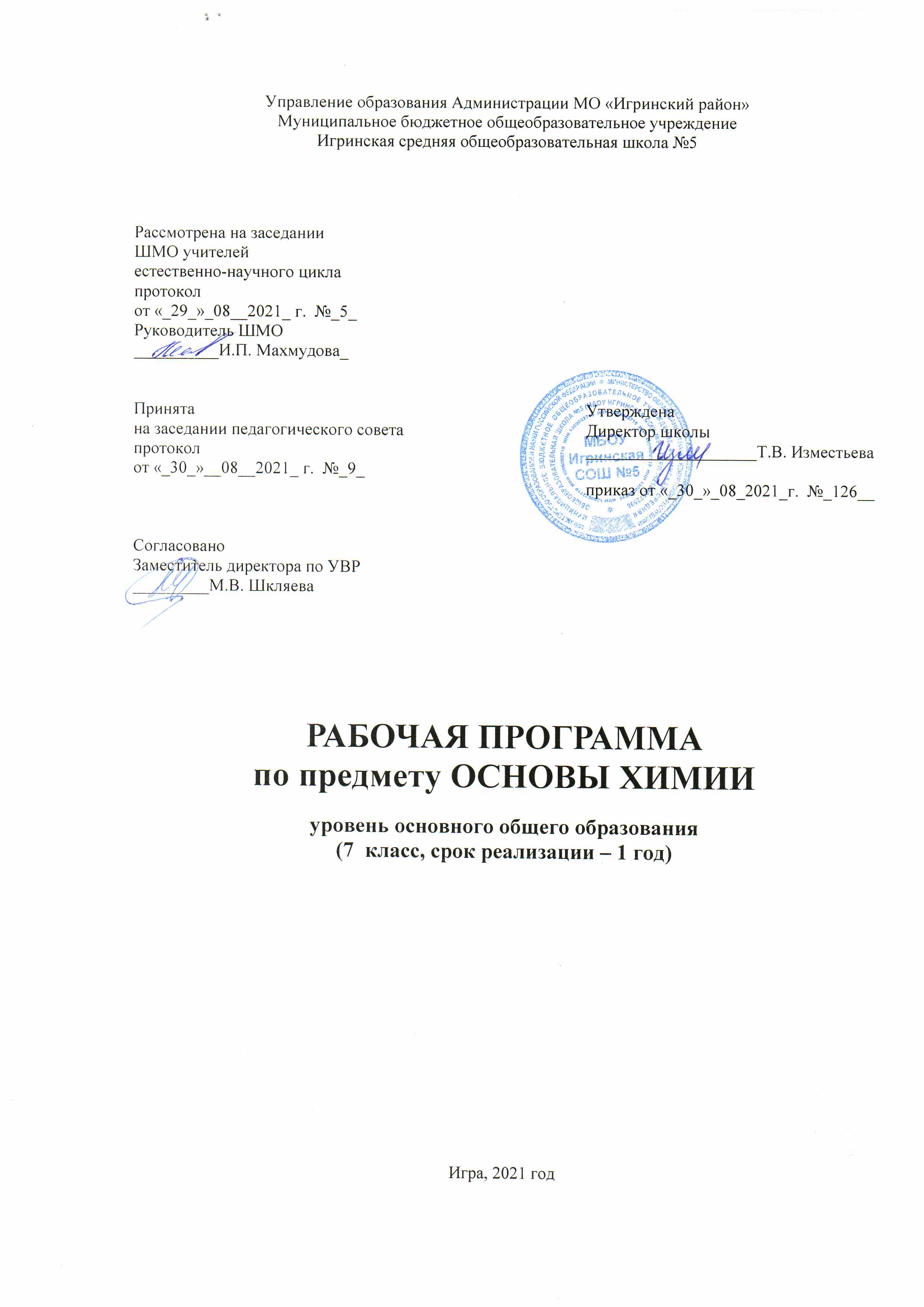 Рабочая программа разработана в соответствии с нормативными актами: 1. Федеральный закон от 29.12.2012 № 273-ФЗ (ред. от 31.07.2020 г.) «Об образовании в Российской Федерации» (с изм. и доп., вступ. в силу с 01.09.2020 г.). 2. Паспорт национального проекта «Образование» (утв. президиумом Совета при Президенте РФ по стратегическому развитию и национальным проектам, протокол от 24.12.2018 № 16) 3. Государственная программа Российской Федерации «Развитие образования» (утв. Постановлением Правительства РФ от 26.12.2017 № 1642 (ред. от 22.02.2021) «Об утверждении государственной программы Российской Федерации «Развитие образования». 4. Профессиональный стандарт «Педагог (педагогическая деятельность в дошкольном, начальном общем, основном общем, среднем общем образовании), (воспитатель, учитель)» (ред. от 16.06.2019) (Приказ Министерства труда и социальной защиты РФ от 18 октября 2013 г. № 544н, с изменениями, внесёнными приказом Министерства труда и соцзащиты РФ от 25.12.2014 № 1115н и от 5.08.2016 г. № 422н). 5. Методические рекомендации по созданию и функционированию в общеобразовательных организациях, расположенных в сельской местности и малых городах, центров образования естественно-научной и технологической направленностей («Точка роста») (Утверждены распоряжением Министерства просвещения Российской Федерации от 12 января 2021 г. № Р-6) СП 2.4.3648-20 "Санитарно-эпидемиологические требования к организациям воспитания и обучения, отдыха и оздоровления детей и молодежи», утв. Постановлением Главного государственного санитарного врача РФ от 28.09.2020 г. N 28.Приказ Министерства просвещения Российской Федерации от 20.05.2020 № 254 "Об утверждении федерального перечня учебников, допущенных к использованию при реализации имеющих государственную аккредитацию образовательных программ начального общего, основного общего, среднего общего образования организациями, осуществляющими образовательную деятельность" (Зарегистрирован 14.09.2020 № 59808)Приказ МОиН РФ от 17.12.2010 г. №1897 «Об утверждении федерального государственного образовательного стандарта основного общего образования» в ред. Приказов Минобрнауки России от 29.12.2014 N 1644 , от 31.12.2015 г. №1577, в ред. Приказа Минпросвещения России от 11.12.2020 №712).Примерная основная образовательная программа основного общего образования (одобрена решением федерального учебно-методического объединения по общему образованию (протокол от 8 апреля 2015 г. № 1/15, протокол от 28.10.2015 г. №3/15).10. Примерная программа воспитания (одобрена решением федерального учебно-методического объединения по общему образованию (протокол от 2 июня 2020 г. № 2/20).Основная образовательная программа Основного общего образования МБОУ Игринская СОШ №5 (срок реализации-5 лет) с изм., утв. Приказом МБОУ Игринская СОШ №5 от 30.08.2021 г. №_126.12. Учебный план МБОУ «Игринская СОШ №5» на 2021-2022 учебный год, утв. Приказом МБОУ Игринская СОШ №5 от 30.08.2021 г. №_126.13. Устав МБОУ Игринская СОШ №5 (пятая редакция), утв. Постановлением Администрации Игринского района от 04.12.2019 г. №2195.Положение о структуре, порядке разработки и утверждения 
рабочих программ учебных курсов, предметов, дисциплин
 в соответствии с  Федеральными государственными образовательными стандартами, утв. Приказом по МБОУ Игринская СОШ №5 от 20.05.2020 г. №_112 (с изм., утв. Приказом по ОУ от 30.08.2021 г. №_126.).15.Авторской программы О.С.Габриеляна; («Химия. Вводный курс». 7 класс:  учеб. пособие  / О.С.Габриелян, И.Г.Остроумов, А.Л.Ахлебинин. – М.: Дрофа, 2019.Планируемые предметные результаты освоения курса  химии за 8 - 9 класс.Курс построен на идее реализации межпредметных связей химии с другими естественными дисциплинами, введенными в обучение ранее или параллельно с химией, а потому позволяет актуализировать химические знания учащихся, полученные на уроках природоведения, биологии, географии, физики и других наук о природе. В результате уменьшается психологическая нагрузка на учащихся с появлением новых предметов. Таким образом, формируется понимание об интегрирующей роли химии в системе естественных наук, значимости этого предмета для успешного освоения смежных дисциплин. В конечном счете такая межпредметная интеграция способствует формированию единой естественнонаучной картины мира уже на начальном этапе изучения химии.   Предлагаемая программа по химии раскрывает вклад учебного предмета в достижение целей основного общего образования и определяет важнейшие содержательные линии предмета:• «вещество» – знание о составе и строении веществ, их свойствах и биологическом значении;• «химическая реакция» – знание о превращениях одних веществ в другие, условиях протекания таких превращений и способах управления реакциями;• «применение веществ» – знание и опыт безопасного обращения с веществами, материалами и процессами, необходимыми в быту и на производстве;• «язык химии» – оперирование системой важнейших химических понятий, знание химической номенклатуры, а также владение химической символикой (химическими формулами и уравнениями).В результате изучения учебного предмета «Введения в химию» на уровне основного общего образования  выпускник на базовом уровне научится:характеризовать основные методы познания: наблюдение, измерение, эксперимент;описывать свойства твердых, жидких, газообразных веществ, выделяя их существенные признаки;раскрывать смысл основных химических понятий «атом», «молекула», «химический элемент», «простое вещество», «сложное вещество», «валентность», «химическая реакция», используя знаковую систему химии;раскрывать смысл законов сохранения массы веществ, постоянства состава, атомно-молекулярной теории;различать химические и физические явления;называть химические элементы;определять состав веществ по их формулам;определять валентность атома элемента в соединениях;определять тип химических реакций;называть признаки и условия протекания химических реакций;выявлять признаки, свидетельствующие о протекании химической реакции при выполнении химического опыта;составлять формулы бинарных соединений;составлять уравнения химических реакций;соблюдать правила безопасной работы при проведении опытов;пользоваться лабораторным оборудованием и посудой;вычислять относительную молекулярную и молярную массы веществ;вычислять массовую долю химического элемента по формуле соединения;вычислять количество, объем или массу вещества по количеству, объему, массе реагентов или продуктов реакции;характеризовать физические и химические свойства простых веществ: кислорода и водорода;получать, собирать кислород и водород;распознавать опытным путем газообразные вещества: кислород, водород;раскрывать смысл закона Авогадро;раскрывать смысл понятий «тепловой эффект реакции», «молярный объем»;характеризовать физические и химические свойства воды;раскрывать смысл понятия «раствор»;вычислять массовую долю растворенного вещества в растворе;приготовлять растворы с определенной массовой долей растворенного вещества;называть соединения изученных классов неорганических веществ;характеризовать физические и химические свойства основных классов неорганических веществ: оксидов, кислот, оснований, солей;определять принадлежность веществ к определенному классу соединений;составлять формулы неорганических соединений изученных классов;проводить опыты, подтверждающие химические свойства изученных классов неорганических веществ;распознавать опытным путем растворы кислот и щелочей по изменению окраски индикатора;характеризовать взаимосвязь между классами неорганических соединений;раскрывать смысл Периодического закона Д.И. Менделеева;объяснять физический смысл атомного (порядкового) номера химического элемента, номеров группы и периода в периодической системе Д.И. Менделеева;объяснять закономерности изменения строения атомов, свойств элементов в пределах малых периодов и главных подгрупп;характеризовать химические элементы (от водорода до кальция) на основе их положения в периодической системе Д.И. Менделеева и особенностей строения их атомов;составлять схемы строения атомов первых 20 элементов периодической системы Д.И. Менделеева;раскрывать смысл понятий: «химическая связь», «электроотрицательность»;характеризовать зависимость физических свойств веществ от типа кристаллической решетки;определять вид химической связи в неорганических соединениях;изображать схемы строения молекул веществ, образованных разными видами химических связей;раскрывать смысл понятий «ион», «катион», «анион», «электролиты», «неэлектролиты», «электролитическая диссоциация», «окислитель», «степень окисления» «восстановитель», «окисление», «восстановление»;определять степень окисления атома элемента в соединении;раскрывать смысл теории электролитической диссоциации;составлять уравнения электролитической диссоциации кислот, щелочей, солей;объяснять сущность процесса электролитической диссоциации и реакций ионного обмена;составлять полные и сокращенные ионные уравнения реакции обмена;определять возможность протекания реакций ионного обмена;проводить реакции, подтверждающие качественный состав различных веществ;определять окислитель и восстановитель;составлять уравнения окислительно-восстановительных реакций;называть факторы, влияющие на скорость химической реакции;классифицировать химические реакции по различным признакам;характеризовать взаимосвязь между составом, строением и свойствами неметаллов;проводить опыты по получению, собиранию и изучению химических свойств газообразных веществ: углекислого газа, аммиака;распознавать опытным путем газообразные вещества: углекислый газ и аммиак;характеризовать взаимосвязь между составом, строением и свойствами металлов;называть органические вещества по их формуле: метан, этан, этилен, метанол, этанол, глицерин, уксусная кислота, аминоуксусная кислота, стеариновая кислота, олеиновая кислота, глюкоза;оценивать влияние химического загрязнения окружающей среды на организм человека;грамотно обращаться с веществами в повседневной жизниопределять возможность протекания реакций некоторых представителей органических веществ с кислородом, водородом, металлами, основаниями, галогенами.Выпускник получит возможность научиться:выдвигать и проверять экспериментально гипотезы о химических свойствах веществ на основе их состава и строения, их способности вступать в химические реакции, о характере и продуктах различных химических реакций;характеризовать вещества по составу, строению и свойствам, устанавливать причинно-следственные связи между данными характеристиками вещества;составлять молекулярные и полные ионные уравнения по сокращенным ионным уравнениям;прогнозировать способность вещества проявлять окислительные или восстановительные свойства с учетом степеней окисления элементов, входящих в его состав;составлять уравнения реакций, соответствующих последовательности превращений неорганических веществ различных классов;выдвигать и проверять экспериментально гипотезы о результатах воздействия различных факторов на изменение скорости химической реакции;использовать приобретенные знания для экологически грамотного поведения в окружающей среде;использовать приобретенные ключевые компетенции при выполнении проектов и учебно-исследовательских задач по изучению свойств, способов получения и распознавания веществ;объективно оценивать информацию о веществах и химических процессах;критически относиться к псевдонаучной информации, недобросовестной рекламе в средствах массовой информации;осознавать значение теоретических знаний по химии для практической деятельности человека;создавать модели и схемы для решения учебных и познавательных задач;понимать необходимость соблюдения предписаний, предлагаемых в инструкциях по использованию лекарств, средств бытовой химии и др.личностные результаты: воспитание  чувства гордости за российскую химическую науку, гуманизм, отношение к труду, целеустремленность;формирование ценности здорового и безопасного образа жизни; усвоение правил индивидуального и коллективного безопасного поведения в чрезвычайных ситуациях, угрожающих жизни и здоровью людей;развитие  готовности к осознанному выбору дальнейшей образовательной траектории;формирование основ экологической культуры, соответствующей современному уровню экологического мышления, развитие опыта экологически ориентированной рефлексивно-оценочной и практической деятельности в жизненных ситуациях;Метапредметные результаты:умение самостоятельно определять цели своего обучения, ставить и формулировать для себя новые задачи в учёбе и познавательной деятельности, развивать мотивы и интересы своей познавательной деятельности;умение самостоятельно планировать пути достижения целей, в том числе альтернативные, осознанно выбирать наиболее эффективные способы решения учебных и познавательных задач;умение соотносить свои действия с планируемыми результатами, осуществлять контроль своей деятельности в процессе достижения результата, определять способы действий в рамках предложенных условий и требований, корректировать свои действия в соответствии с изменяющейся ситуацией;умение оценивать правильность выполнения учебной задачи, собственные возможности её решения;владение основами самоконтроля, самооценки, принятия решений и осуществления осознанного выбора в учебной и познавательной деятельности;умение создавать, применять и преобразовывать знаки и символы, модели и схемы для решения учебных и познавательных задач;умение организовывать учебное сотрудничество и совместную деятельность с учителем и сверстниками; работать индивидуально и в группе: находить общее решение и разрешать конфликты на основе согласования позиций и учёта интересов; формулировать, аргументировать и отстаивать своё мнение;умение осознанно использовать речевые средства в соответствии с задачей коммуникации для выражения своих чувств, мыслей и потребностей; планирования и регуляции своей деятельности; владение устной и письменной речью, монологической контекстной речью;формирование и развитие компетентности в области использования информационно коммуникационных технологий;формирование и развитие экологического мышления, умение применять его в познавательной, коммуникативной, социальной практике и профессиональной ориентации.Предметные результаты:   -использовать при характеристике веществ понятия: «атом», «молекула», «химический элемент», «химический знак, или символ», «вещество», «простое вещество», «сложное вещество», «свойства веществ», «химические явления», «физические явления», «коэффициенты», «индексы», «относительная атомная масса», «относительная молекулярная масса», «массовая доля элемента»; знать: предметы изучения естественнонаучных дисциплин, в том числе химии; химические символы: Al, Ag, C, Ca, Cl, Cu, Fe, H, K, N, Mg, Na, O, P, S, Si, Zn, их названия и произношение;     -классифицировать вещества по составу на простые и сложные;    - различать: тела и вещества; химический элемент и простое вещество;    -описывать: формы существования химических элементов (свободные атомы, простые вещества, сложные вещества); табличную форму Периодической системы химических элементов; положение элемента в таблице Д. И. Менделеева, используя понятия «период», «группа», «главная подгруппа», «побочная подгруппа»; свойства веществ (твердых, жидких, газообразных);    -объяснять сущность химических явлений (с точки зрения атомно-молекулярного учения) и их принципиальное отличие от физических явлений;    -характеризовать: основные методы изучения естественных дисциплин (наблюдение, эксперимент, моделирование); вещество по его химической формуле согласно плану: качественный состав, тип вещества (простое или сложное), количественный состав, относительная молекулярная масса, соотношение масс элементов в веществе, массовые доли элементов в веществе (для сложных веществ); роль химии (положительную и отрицательную) в жизни человека,    -аргументировать свое отношение к этой проблеме;    -вычислять относительную молекулярную массу вещества и массовую долю химического элемента в соединениях;    -проводить наблюдения свойств веществ и явлений, происходящих с веществами;соблюдать правила техники безопасности при проведении наблюдений и лабораторных опытов.      В ходе изучения курса учащиеся будут пользоваться следующими видами деятельности: использование для познания окружающего мира различных методов (наблюдения, измерения, опыты, эксперимент); проведение практических и лабораторных работ, несложных экспериментов и описание их результатов;использование для решения познавательных задач различных источников информации; соблюдение норм и правил поведения в химических лабораториях, в окружающей среде, а также правил здорового образа жизни.организация проектной деятельности3.Содержание учебного предметаВ учебном плане на освоение учебного предмета «Введение в химию» на уровне основного общего образования отводится 34 часа.Предусмотрены следующие формы контроля: выполнение контрольных работ, выполнение фронтальных лабораторных работ, выполнение работ практикума, разработка и проверка методики экспериментальных работ.Рабочие программы ориентированы на содержание авторской программы под ред. О.С. Габриелян   Разделы курса:Химия в центре естествознанияМатематика в химии«Явления, происходящие с веществамиРассказы по химииХимия в центре естествознанияХимия как часть естествознания. Предмет химииХимия — часть естествознания. Взаимоотношения человека и окружающего мира. Предмет химии. Физические тела и вещества. Свойства веществ. Применение веществ на основе их свойств.Наблюдение и эксперимент как методы изучения естествознания и химииНаблюдение как основной метод познания окружающего мира. Условия проведения наблюдения. Гипотеза. Эксперимент. Вывод. Строение пламени. Лаборатория и оборудование.МоделированиеМодель, моделирование. Особенности моделирования в географии, физике, биологии. Модели в биологии. Муляжи. Модели в физике. Электрофорная машина. Географические модели. Химические модели: предметные (модели атома, молекул, химических и промышленных производств), знаковые, или символьные (символы элементов, формулы веществ, уравнения реакций).Химические знаки и формулыХимический элемент. Химические знаки. Их обозначение, произношение. Химические формулы веществ. Простые и сложные вещества. Индексы и коэффициенты. Качественный и количественный состав вещества.Химия и физикаУниверсальный характер положений молекулярно-кинетической теории. Понятия «атом», «молекула», ион». Строение вещества. Кристаллическое состояние вещества. Кристаллические решетки твердых веществ. Диффузия. Броуновское движение. Вещества молекулярного и немолекулярного строения.Агрегатные состояния веществПонятие об агрегатном состоянии вещества. Физические и химические явления. Газообразные, жидкие и твердые вещества. Аморфные вещества.Химия и географиястроение Земли: ядро, мантия, кора. Литосфера. Минералы и горные породы. Магматические и осадочные (неорганические и органические, в том числе и горючие) породы.Химия и биологияХимический состав живой клетки: неорганические (вода и минеральные соли) и органические (белки, жиры, углеводы, витамины) вещества. Биологическая роль воды в живой клетке. Фотосинтез. Хлорофилл. Биологическое значение жиров, белков, эфирных масел, углеводов и витаминов для жизнедеятельности организмов.Качественные реакции в химииКачественные реакции. Распознавание веществ с помощью качественных реакций. Аналитический сигнал. Определяемое вещество и реактив на него.ДЕМОНСТРАЦИИКоллекция различных предметов или фотографий предметов из алюминия для иллюстрации идеи «свойства - применение».Учебное оборудование, используемое на уроках физики, биологии, географии и химии.Географические модели (глобус, карта). Биологические модели (муляжи органов и систем органов растений, животных и человека). Физические и химические модели атомов, молекул веществ и кристаллических решеток.Объемные и шаростержневые модели воды, углекислого и сернистого газов, метана.Образцы твердых веществ кристаллического строения. Модели кристаллических решеток.Вода в трех агрегатных состояниях. Коллекция кристаллических и аморфных веществ и изделий из них.Коллекция   минералов  (лазурит,   корунд,  халькопирит, флюорит, галит).Коллекция  горных  пород  (гранит,  различные  формы кальцита — мел, мрамор, известняк).Коллекция   горючих   ископаемых   (нефть,    каменный уголь, сланцы, торф).ДЕМОНСТРАЦИОННЫЕ ЭКСПЕРИМЕНТЫНаучное наблюдение и его описание. Изучение строения пламени.Качественная реакция на кислород. Качественная реакция на углекислый газ.ЛАБОРАТОРНЫЕ ОПЫТЫРаспространение запаха одеколона, духов или дезодоранта как процесс диффузии.Наблюдение броуновского движения частичек черной туши под микроскопом.Диффузия перманганата калия в желатине.Обнаружение эфирных масел в апельсиновой корочке.Изучение гранита с помощью увеличительного стекла.Определение содержания воды в растении.Обнаружение масла в семенах подсолнечника и грецкого ореха.Обнаружение крахмала в пшеничной муке.Взаимодействие аскорбиновой кислоты с иодом (определение витамина С в различных соках).Продувание выдыхаемого воздуха через известковую воду  •Обнаружение известковой воды среди различных веществ.  ДОМАШНИЕ ОПЫТЫИзготовление моделей молекул химических веществ из Пластилина.Диффузия сахара в воде.Опыты с пустой закрытой пластиковой бутылкой.Обнаружение крахмала в продуктах питания; яблоках.ПРАКТИЧЕСКАЯ РАБОТА № 1Знакомство с лабораторным оборудованием. Правила техники безопасности.ПРАКТИЧЕСКАЯ РАБОТА № 2Наблюдение за горящей свечой. Устройство и работа спиртовки.Математика в химииОтносительные атомная и молекулярная массыОтносительная атомная масса элемента. Молекулярная масса. Определение относительной атомной массы химических элементов по таблице Д. И. Менделеева. Нахождение относительной молекулярной мас-сы по формуле вещества как суммы относительных атомных масс, составляющих вещество химических элементов.Массовая доля элемента в сложном веществеПонятие о массовой доле химического элемента (w) в сложном веществе и ее расчет по формуле вещества. Нахождение формулы вещества по значениям массовых долей образующих его элементов (для двухчасового изучения курса).Чистые вещества и смесиЧистые вещества. Смеси. Гетерогенные и гомогенные смеси. Газообразные (воздух, природный газ), жидкие (нефть), твердые смеси (горные породы, кулинарные смеси и синтетические моющие средства).Объемная доля газа в смесиОпределение объемной доли газа (ф) в смеси. Состав атмосферного воздуха и природного газа. Расчет объема доли газа в смеси по его объему, и наоборот.                                           Массовая доля вещества в растворе Массовая доля вещества (и>) в растворе. Концентрация. Растворитель и растворенное вещество. Расчет массы растворенного вещества по  массе раствора и массовой доле растворенного вещества.Массовая доля примесейПонятие о чистом веществе и примеси. Массовая доля примеси (w) в образце исходного вещества. Основное вещество. Расчет массы основного вещества по массе вещества, содержащего определенную массовую долю примесей.ДЕМОНСТРАЦИИКоллекция различных видов мрамора и изделий (или иллюстраций изделий) из него.Смесь речного и сахарного песка и их разделение.Коллекция нефти и нефтепродуктов.Коллекция бытовых смесей (кулинарных смесей, CMC, шампуней, напитков и др.).Диаграмма состава атмосферного воздуха. Диаграмма состава природного газа.Коллекция «Минералы и горные породы» (образцы веществ и материалов, содержащих определенную долю примесей).ДОМАШНИЕ ОПЫТЫ•	Изучение состава некоторых бытовых и фармацевтических препаратов, содержащих определенную долю примесей.ПРАКТИЧЕСКАЯ РАБОТА № 3Приготовление раствора с заданной массовой долей растворенного вещества.Явления, происходящие с веществамиРазделение смесейСпособы разделения смесей и очистка веществ. Некоторые простейшие способы разделения смесей: просеивание, разделение смесей порошков железа и серы,   отстаивание,   декантация,   центрифугирование, разделение с помощью делительной воронки, фильтрование. Фильтрование в лаборатории, быту и па производстве. Понятие о фильтрате. Адсорбция. Понятие об адсорбции и адсорбентах. Активированный уголь как важнейший адсорбент. Устройство противогаза.Дистилляция, или перегонкаДистилляция (перегонка) как процесс выделения вещества из жидкой смеси. Дистиллированная вода и области ее применения.Кристаллизация или выпаривание. Кристаллизация и выпаривание в лаборатории (кристаллизаторы и фарфоровые чашки для выпаривания) и природе.Перегонка нефти. Нефтепродукты. Фракционная перегонка жидкого воздуха.Химические реакции. Условия протекания и прекращения химических реакцийХимические реакции как процесс превращения одних веществ в другие. Условия протекания и прекращения химических реакций. Соприкосновение (контакт) веществ, нагревание. Катализатор. Ингибитор. Управление реакциями горения.Признаки химических реакцийПризнаки химических реакций: изменение цвета, образование осадка, растворение полученного осадки, выделение газа, появление запаха, выделение или поглощение теплоты.ДЕМОНСТРАЦИИФильтр Шотта. Воронка Бюхнера. Установка для фильтрования под вакуумом.Респираторные маски и марлевые повязки.Противогаз и его устройство.Коллекция «Нефть и нефтепродукты».ДЕМОНСТРАЦИОННЫЕ ЭКСПЕРИМЕНТЫРазделение смеси порошка серы и железных опилок.Разделение смеси порошка серы и песка.•	Разделение смеси воды и растительного масла с помощью делительной воронки.Получение дистиллированной воды с помощью лабораторной установки для перегонки жидкостей.Разделение смеси перманганата и дихромата калия способом кристаллизации.Взаимодействие железных опилок и порошка серы при нагревании.Получение углекислого газа взаимодействием мрамора с кислотой и обнаружение его с помощью известковой воды.«Каталитическое  разложение  пероксида  водорода (катализатор -диоксид марганца (IV)).Обнаружение раствора щелочи с помощью индикатора.Взаимодействие раствора перманганата калия и раствора дихромата калия с раствором сульфита натрия.Взаимодействие раствора перманганата калия с аскорбиновой кислотой.Взаимодействие  хлорида  железа  с  желтой   кровяной солью и гидроксидом натрия.Взаимодействие гидроксида железа (III) с раствором соляной кислоты.ЛАБОРАТОРНЫЕ ОПЫТЫАдсорбция кукурузными палочками паров пахучих веществ.Изучение устройства зажигалки и пламени.ДОМАШНИЕ ОПЫТЫРазделение смеси сухого молока и речного песка.Отстаивание взвеси порошка для чистки посуды в воде и ее декантация.Адсорбция  активированным  углем  красящих  веществ пепси-колы.Растворение в воде таблетки аспирина УПСА.* Приготовление известковой воды и опыты с ней.ПРАКТИЧЕСКАЯ РАБОТА № 4Выращивание кристаллов соли (домашний эксперимент).ПРАКТИЧЕСКАЯ РАБОТА № 5     Очистка поваренной соли.ПРАКТИЧЕСКАЯ РАБОТА № 6Изучение процесса коррозии железа (домашний эксперимент).Рассказы по химииУченическая конференцияВыдающиеся русские ученые-химики». О жизни и деятельности М. В. Ломоносова, Д. И. Менделеева, А. М. Бутлерова, других отечественных и зарубежных ученых (по выбору учащихся).Конкурс сообщений учащихсяМое любимое химическое вещество». Об открытии, получении и значении выбранного химического вещества.Конкурс ученических проектов   (Посвящен изучению химических реакций)Календарно-тематическое планированиеТематическое планирование по химии, 7 класс,Учебно-методическое и  материально-техническое обеспечение образовательного процессаОсновная литература:Габриелян  О. С., Остроумов И. Г., Ахлебинин А. К.  «Химия. Вводный курс. 7 класс» .-  учебное пособие для учащихся. - М.: Дрофа, 2010 г.Габриелян О.С., Шипарева Г.А. Химия: Методическое пособие к пропедевтическому курсу «Химия. Вводный курс. 7 класс». - М.: Дрофа, 2010 г. (программа, тематическое планирование, рекомендации).Дополнительная литература:Аликберова Л. Ю. Занимательная химия: Книга для учащихся, учителей и родителей. — М.: АСТ-ПРЕСС, 1999.Аликберова Л. Ю., Рукк Н. С. Полезная химия: задачи и истории. — М.: Дрофа, 2005.Булычева Н. В. В мире колб, или Потомство одного пузыря. // Химия в школе. — 1997. — № 3. — с. 70 —72.Гуревич А. Е., Исаев Д. А., Понтак Л. С. Физика. Химия. 5—6 кл. Методическое пособие. — М.: Дрофа, 1995.Загорский В. В. Огни  потешные.  Фейерверк:  история, теория, практика. — М.: Школа им. А. Н. Колмогорова «Самообразование», 2000.Занимательные опыты с веществами вокруг нас: иллюстрированное пособие для школьников, изучающих естествознание, химию, экологию/Авт. Н. В. Груздева, В. Н. Лав-рова, А. Г. Mypaвьев.- СПб.: Крисмас, 2003.Камни мира. — М.: Аванта+, 2001.Краузер Б., Фримантл М. - Химия. Лабораторный  практикум. — М.: Химия, 1995.Кузнецова Н. Е., Шаталов М. А. Обучение на основе межпредметной интеграции. 8—9 кл. – М.: Вентана-Граф, 2005.Химия и общество: Пер. с англ. — М.: Мир, 1995.Химия.   Интересные  уроки:   / Авт.-сост. В. Н. Головнер. – М.: НЦЭНАС, 2005.Штремплер Г. И.,  Пичугина Г. А. Дидактические игры при обучении химии. — М.: Дрофа, 2004. В. А. Крицман. Книга для чтения по неорганической химии:, М., Просвещение, 2003 г Химия в таблицах: А. Е. Насонова, М., Дрофа, 2004 гХимия в формулах: В. Г. Иванов, О. Н. Гева. Дрофа,  111 вопросов по химии для всех: П. Бенеш, В. Пумпр, М., Просвещение, 1994 г  Что мы знаем о химии?: Ю. Н. Кукушкин, М., Высшая школа, 1993 г Проектная деятельность уч-ся. Химия.: Н. В. Ширшина, Волгоград, Учитель,2007 гИнтернет-ресурсы:http://him.1september.ru/ Газета "Химия" и сайт для учителя "Я иду на урок химии"http://www.openclass.ru/   сайт образовательный Открытый класс  http://pedsovet.su/ сайт Педсовет.ру  ( презентации, разработки…)http://www.zavuch.info/ сайт Завуч.инфо  http://www.uroki.net/   все для учителя на сайте Уроки.нетhttp://www.rusedu.ru/subcat_37.html  архив учебных программ и презентаций РусЕдуhttp://ru.wikipedia.org/wiki/Заглавная_страница  Википедия на русском языкеhttp://window.edu.ru/  Единое окно Доступ к образовательным ресурсамhttp://festival.1september.ru/  Фестиваль педагогических идей «Открытый урок»http://www.uchportal.ru/  Учительский порталhttp://www.spishy.ru/referat  коллекция рефератов  для учащихсяРазделКоличество часов для изучения раздела№ урокаТема урокаДата по плануХимия в центре естествознания111Вводный ИОТ №29(х) – 2011. Химия как часть естествознания. Предмет химии1 неделяХимия в центре естествознания112Наблюдение и эксперимент как методы изучения естествознания и химии .2 неделяХимия в центре естествознания113П.Р. № 1. Знакомство с лабораторным оборудованием. Правила техники безопасностиХимия в центре естествознания114П.Р.№2Наблюдение за горящей свечой. Устройство и работа спиртовки.Химия в центре естествознания115МоделированиеХимия в центре естествознания116Химические знаки и формулыХимия в центре естествознания117Химия и физикаХимия в центре естествознания118Агрегатные состояния веществХимия в центре естествознания119Химия и  географияХимия в центре естествознания1110Химия и биологияХимия в центре естествознания1111Качественные реакции в химииМатематика в химии  912Относительные  атомная и молекулярная массыМатематика в химии  913Массовая доля элемента в сложном веществеМатематика в химии  914Чистые вещества и смесиМатематика в химии  915Объемная доля газа в смесиМатематика в химии  916Массовая доля вещества в раствореМатематика в химии  917Практическая работа № 3. Приготовление раствора с заданной массовой долей растворенного веществаМатематика в химии  918Массовая доля примесейМатематика в химии  919Решение задач и упражнений по теме «Математика в химии»Математика в химии  920Контрольная работа № 1 по теме «Математика в химии»Явления, происходящие с веществами1121Разделение смесей. Способы разделения смесейЯвления, происходящие с веществами1122ФильтрованиеЯвления, происходящие с веществами1123АдсорбцияЯвления, происходящие с веществами1124ДистилляцияЯвления, происходящие с веществами1125Практической работыа№ 4 « Выращивание кристаллов соли» Явления, происходящие с веществами1126Практическая работа № 5 «Очистка поваренной соли»Явления, происходящие с веществами1127Химические реакции.  Условия протекания и прекращения химическихреакцийЯвления, происходящие с веществами1128Признаки химических реакцийЯвления, происходящие с веществами1129Практическая работа № 6 «Изучение процесса коррозии железа» Явления, происходящие с веществами1130Обобщение и актуализация знаний по теме «Явления, про исходящие с веществами». Подготовка к контрольной работе №2Явления, происходящие с веществами1131Контрольная работа № 2 по теме «Явления, происходящие с веществами»Рассказы по химии  332Ученическая конференция «Выдающиеся русские ученые-химики». 0 жизни и деятельностиМ. В. Ломоносова, Д. И. Менделеева,А. М. БутлероваРассказы по химии  333Конкурс сообщений учащихся «Мое любимое химическое вещество». Об открытии, получении и значении выбранного химического веществаРассказы по химии  334Заключение. Итоги изучения курса за год. Химическая викторина№Тема разделаКоличество часовКоличество часовКоличество часовКоличество часов№Тема разделаПо программе  О. С. ГабриелянаПо рабочей программеК.р. П.р.1Химия в центреестествознания.1111-П/р №1,П/р №22Математика в  химии.99К/р №1П/р №33Явления, происходящие  с веществами.1111К/р  №2П/р №4,П/р №5,П/р №64Рассказы по химии.33              --Итого:3435К/р – 2П/р – 6